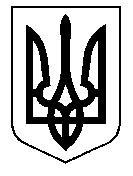 У К Р А Ї Н А Кам’янсько-Дніпровська міська радаКам’янсько-Дніпровського району Запорізької областіДвадцять дев'ята  сесія восьмого скликанняР І Ш Е Н Н Я30  серпня 2019  року           м. Кам’янка-Дніпровська                                  № 32Про затвердження Статуту комунального підприємства «Міський ринок об’єднаної територіальної громади» Кам’янсько-Дніпровської міської ради Кам’янсько-Дніпровського району Запорізької області в новій редакції      Керуючись п. 30 ч. 1 ст. 26 Закону України «Про місцеве самоврядування в Україні», ст.29 Закону України «Про державну реєстрацію юридичних осіб, фізичних осіб-підприємців та громадських формувань»,  п. 5 ст.57, ст. 58, ст. 78 Господарського кодексу Україні, в зв’язку зі зміною адреси земельної ділянки та об’єктів нерухомого майна відповідно рішень виконавчого комітету Кам’янсько-Дніпровської міської ради від 17 липня № 253"Про зміну поштової адреси  об’єкту нерухомого майна - земельній ділянці площею 1,9915 га, кадастровий номер 2322410100:01:010:0266 по вул. Чкалова, 8, м. Кам’янка-Дніпровська Кам’янсько-Дніпровського району Запорізької області", № 245 "Про  зміну  поштової адреси об’єктам нерухомого майна - будівлям за адресою: вул. Чкалова,  8, м. Кам’янка-Дніпровська Кам’янсько-Дніпровського району Запорізької  області"  та визнання об’єктів комунального підприємства «Міський ринок об’єднаної територіальної громади» Кам’янсько-Дніпровської міської ради Кам’янсько-Дніпровського району Запорізької області єдиним майновим комплексом відповідно рішення Кам’янсько-Дніпровської міської ради від 19 липня 2019 року № 22, враховуючи лист-клопотання директора комунального підприємства «Міський ринок об’єднаної територіальної громади» Кам’янсько-Дніпровської міської ради Кам’янсько-Дніпровського району Запорізької області від 28.08.2019  вх.3457/02-01-21 щодо затвердження Статуту комунального підприємства в новій редакції, міська рада в и р і ш и л а:1. Затвердити Статут комунального підприємства «Міський ринок об’єднаної територіальної громади» Кам’янсько-Дніпровської міської ради Кам’янсько-Дніпровського району Запорізької області (далі – Статут) в новій редакції, додається .2. Уповноважити директора комунального підприємства «Міський ринок об’єднаної територіальної громади» Кам’янсько-Дніпровської міської ради Кам’янсько-Дніпровського району Запорізької області вчинить всі необхідні дії, пов’язані з реєстрацією  Статуту в новій редакції в порядку, встановленому діючим законодавством України. 3. Контроль за виконанням даного рішення покласти на постійну комісію з питань комунальної власності, житлово-комунального господарства та благоустрою території міста.Міський голова                                                                      В.В. АнтоненкоЗатвердженоРішення Кам’янсько-Дніпровської міської ради30 серпня 2019 № 32Міський голова			В.В. АнтоненкоСТАТУТкомунального підприємства«Міський ринок об’єднаної територіальної громади»Кам’янсько-Дніпровської міської ради Кам’янсько-Дніпровського районуЗапорізької області(Нова редакція)м. Кам’янка-Дніпровська2019 р.І. Загальні положення1. Комунальне підприємство «Міський ринок об’єднаної територіальної громади» Кам’янсько-Дніпровської міської ради Кам’янсько-Дніпровського району Запорізької області (далі – «Підприємство») створено рішенням Кам’янсько-Дніпровської міської ради Кам’янсько-Дніпровського району Запорізької області від 04 квітня 2018 року № 58 «Про створення юридичної особи – комунального підприємства «Міський ринок об’єднаної територіальної громади» Кам’янсько-Дніпровської міської ради Кам’янсько-Дніпровського району Запорізької області та затвердження Статуту» та засноване на майні єдиного майнового комплексу,  що є комунальною власністю Кам’янсько - Дніпровської міської об’єднаної  територіальної громади. Підприємство є правонаступником всіх прав та обов’язків комунального підприємства «Кам’янсько-Дніпровський міський ринок» Кам’янсько-Дніпровської міської ради Кам’янсько-Дніпровського району Запорізької області  (ЄДРПОУ 05297909) відповідно до рішення сесії Кам’янсько - Дніпровської міської ради від 25 травня 2018 року № 45 "Про реорганізацію комунального підприємства «Кам’янсько-Дніпровський міський ринок» Кам’янсько-Дніпровської міської ради Кам’янсько-Дніпровського району Запорізької області шляхом приєднання".1.1. Повне найменування Підприємства: Комунальне підприємство «Міський ринок об’єднаної територіальної громади» Кам’янсько-Дніпровської міської ради Кам’янсько-Дніпровського району Запорізької області.Скорочена назва: КП «Міський ринок ОТГ».1.2. Місцезнаходження Підприємства: 71304, Запорізька область, місто Кам’янка - Дніпровська, вулиця Чкалова, будинок 8 у.1.3. Власником Підприємства є Кам’янсько-Дніпровська міська об’єднана  територіальна громада в особі Кам’янсько-Дніпровської міської ради Кам’янсько-Дніпровського району Запорізької області (далі – Власник). 1.4. У своїй діяльності Підприємство керується Конституцією України, Цивільним кодексом, Господарським кодексом, законами України, іншими нормативно-правовими актами, рішеннями Кам’янсько-Дніпровської міської ради Кам’янсько-Дніпровського району Запорізької області та її виконавчого комітету, розпорядженнями Кам’янсько-Дніпровського міського голови та цим Статутом.ІІ. Мета і предмет діяльності Підприємства2.1. Основною метою діяльності Підприємства є отримання прибутку від господарської та іншої діяльності, спрямованої на задоволення соціально-економічних потреб підприємства та його трудового колективу.        2.2. Предметом діяльності Підприємства є:- діяльність посередників у торгівлі сільськогосподарською сировиною, живими тваринами, текстильною сировиною та напівфабрикатами;- роздрібна торгівля в неспеціалізованих магазинах переважно продуктами харчування, напоями та тютюновими виробами;- інші види роздрібної торгівлі в неспеціалізованих магазинах;- роздрібна торгівля м'ясом і м'ясними продуктами в спеціалізованих магазинах;- роздрібна торгівля напоями в спеціалізованих магазинах;- роздрібна торгівля з лотків і на ринках харчовими продуктами, напоями та тютюновими виробами;- роздрібна торгівля з лотків і на ринках текстильними виробами, одягом і взуттям;- роздрібна торгівля з лотків і на ринках іншими товарами- надання в оренду і експлуатацію власного чи орендованого нерухомого майна;- надання в тимчасове користування торгівельної площі на території ринку;- організація продажу продовольчих і непродовольчих товарів;- збільшення привозу продукції на ринок;- залучення до торгівлі членів фермерських господарств;- організація ярмарок;- забезпечення торгуючих на ринку торговими місцями за профілем торгівлі, спеціальним одягом, засобами зважування і вимірювальними приладами та торговим інвентарем, надання інших послуг;- проведення заходів по благоустрою ринку, створення умов для підвищення рівня культури торгівлі;- утримання в належному санітарному стані території ринку, торгової зони та місць;- забезпечення контролю за правилами використання ваговимірювальних приладів, правил торгівлі на ринках, правил протипожежної безпеки;- рекламна діяльність;- неспеціалізована оптова торгівля;- здійснення заходів по охороні власного майна;- управління нерухомим майном за винагороду або на основі контракту;- комплексне обслуговування об’єктів;- комерційна, комісійна і торговельно-закупівельна діяльність, надання посередницьких послуг;- інші види діяльності, що не заборонені діючим законодавством України.Види діяльності, що вимагають спеціального дозволу, здійснюються підприємством при наявності відповідної ліцензії (дозволу).ІІІ. Юридичний статус підприємства3.1.	Підприємство є юридичною особою, має відокремлене майно, самостійний баланс, рахунки в установах банків, печатку зі своїм найменуванням та ідентифікаційним кодом, фірмові бланки та штамп. 3.2. За своїм правовим статусом Підприємство є комунальним комерційним і здійснює свою діяльність на принципах повного господарського госпрозрахунку, самофінансування, власного комерційного ринку та вільного найму працівників, наділене усіма правами юридичної особи, з дня його державної реєстрації.3.3. Підприємство несе відповідальність за наслідки своєї діяльності в межах належного йому майна відповідно до чинного законодавства України. Підприємство не несе відповідальність за зобов’язаннями Власника. В свою чергу Власник не несе відповідальності за зобов’язаннями Підприємства.3.4. Підприємство має право укладати угоди, набувати майнові та особисті немайнові права, бути позивачем і відповідачем у суді.3.5. Підприємство самостійно визначає свою організаційну структуру, встановлює чисельність працівників і штатний розпис. 3.6. Власник не має права втручатись в господарську діяльність Підприємства.3.7. Підприємство може брати участь в асоціаціях, корпораціях, концернах та інших об’єднаннях діючих на добровільних засадах, укладати угоди про спільну діяльність, якщо це не суперечить законодавству з дозволу Власника.ІV. Майно Підприємства4.1. Майно Підприємства становлять основні фонди, оборотні засоби, кошти, а також інші цінності, вартість яких відображається у самостійному балансі Підприємства, що включені до складу єдиного майнового комплексу.4.2. Майно Підприємства є комунальною власністю Кам’янсько-Дніпровської міської об’єднаної територіальної громади, в особі Власника, і закріплюється за ним на праві господарського  відання. Здійснюючи право господарського відання, Підприємство володіє, користується та розпоряджається майном, з обмеженням правомочності розпорядження щодо основних фондів відповідно до чинного законодавства України та цього Статуту. Основними фондами Підприємство має право розпоряджатися лише з дозволу Власника.4.3.	Джерелами формування майна Підприємства є:4.3.1. майно та кошти, передані Власником;4.3.2. майно, придбане у інших юридичних осіб;4.3.3. доходи від реалізації продукції (робіт, послуг), а також від інших видів господарської діяльності;4.3.4.	надходження від здачі в оренду або продажу (з дозволу Власника) майна закріпленого на праві господарського відання;4.3.5.	майно, що надходить безоплатно  або у вигляді  безповоротної допомоги чи добровільних благодійних внесків, пожертвувань юридичних і фізичних осіб;4.3.6. кредити банків та інших кредиторів;4.3.7. капітальні вкладення і дотації з бюджетів;4.3.8. майно, отримане з інших джерел, не заборонених чинним законодавством України.4.4. Вилучення майна Підприємства допускається не інакше як у випадках, на підставах і в порядку, передбачених чинним законодавством України.4.5. Збитки, завдані Підприємству порушенням його майнових прав юридичними чи фізичними особами, а також органами державної влади чи органами місцевого самоврядування, відшкодовуються йому відповідно до чинного законодавства України.4.6. Відчужувати, віддавати в заставу майнові об’єкти, що належать до основних фондів включених до складу єдиного майнового комплексу, здавати в оренду, Підприємство має право лише за попередньою згодою Власника.4.7. Підприємство зобов’язане забезпечити збереження майна і використовувати зазначене майно відповідно до його цільового призначення.4.8. Підприємство має право передавати належне йому майно іншим юридичним особам чи громадянам за попередньою згодою Власника.4.9. Списання з балансу основних фондів Підприємства може проводитись тільки за згодою Власника.4.10. Статутний фонд Підприємства складає 304398,47 грн. (триста чотири тисячі триста дев’яносто вісім грн. 47 копійок).V. Управління Підприємством5.1. З моменту державної реєстрації Підприємства його вищим органом управління є Власник, який здійснює свої права по управлінню через уповноважений ним орган.5.2. До компетенції Власника належить:- визначення основних напрямків діяльності Підприємства, затвердження його планів та звітів про їх виконання;- перевірка якості надання послуг;- затвердження Статуту Підприємства, внесення до нього змін та доповнень;- затвердження річних результатів діяльності Підприємства;- прийняття рішень про реорганізацію та ліквідацію Підприємства;- призначення ліквідаційної комісії, затвердження ліквідаційного балансу;- затвердження та погодження цін, тарифів на роботи та послуги, що надаються Підприємством.5.3. Підприємство очолює Директор, який призначається та звільняється з посади розпорядженням міського голови та виконує посадові обов’язки згідно з контрактом. Директор сам вирішує питання діяльності Підприємства, за винятком тих, що віднесені Статутом до компетенції Власника.5.4. Директор Підприємства:- керує діяльністю Підприємства та несе відповідальність за результати господарської діяльності Підприємства, виконання показників ефективності діяльності Підприємства, використання комунального майна і прибутку;- розпоряджається в установленому порядку фінансовими, трудовими і матеріальними ресурсами; - несе персональну відповідальність за виконання покладених на Підприємство завдань та дотримання фінансової дисципліни згідно з чинним законодавством України та контрактом;- діє без довіреності від імені Підприємства, представляє його інтереси в усіх органах державної влади і органах місцевого самоврядування, установах, організаціях і судах, у відносинах з юридичними та фізичними особами, видає довіреності, відкриває в установах банків рахунки;- самостійно укладає контракти, господарські, трудові договори, а також колективні договори з працівниками Підприємства;- затверджує штатний розпис, умови оплати праці робітників Підприємства у межах коштів Підприємства та кошторису витрат;- приймає і звільняє працівників Підприємства згідно зі штатним розкладом та чинним трудовим законодавством;- приймає рішення, видає накази з питань діяльності Підприємства;- вчиняє інші дії, необхідні для здійснення господарської діяльності Підприємства, за винятком тих, які згідно зі Статутом і законодавством мають бути узгоджені з Власником.5.5. Директор підзвітний Власнику і організовує виконання його рішень.VI. Трудовий колектив6.1. Трудовий колектив Підприємства становлять усі громадяни, які своєю працею беруть участь в його діяльності на основі трудового договору (контракту, угоди), а також інших форм, що регулюють відносини працівника з Підприємством.6.2. Трудові відносини Підприємства із членами трудового колективу будуються на підставі трудового законодавства України.6.3. Права і обов’язки трудового колективу визначаються у колективному договорі, яким регулюються виробничі, трудові, економічні, соціальні й інші відносини трудового колективу з роботодавцем.6.4. Повноваження трудового колективу реалізуються загальними зборами (конференцією) та їх виборним органом, створеним відповідно до законодавства.VII. Фінансово-господарська діяльність Підприємства7.1. Виплата заробітної платні, забезпечення необхідного мінімуму соціального захисту трудового колективу та Директора здійснюється виключно за рахунок коштів від господарської діяльності, програм та інших джерел, не заборонених законодавством.7.2. Основним узагальнюючим показником фінансових результатів господарської діяльності Підприємства є прибуток. Прибуток (доходи) Підприємства складаються з надходжень від здійснення господарської діяльності, інших джерел, та коштів з програм Власника, які не суперечать діючому законодавству.7.3. Порядок використання прибутку визначається Підприємством, а у разі наявності у Підприємства заборгованості зі сплати податків, зборів та інших боргових зобов’язань – за погодженням з Власником. 7.4. Відносини Підприємства з іншими підприємствами, установами, організаціями та громадянами в усіх сферах господарської діяльності здійснюються на основі договорів.7.5. Перевірки фінансової та господарської діяльності Підприємства здійснюються Власником, державними податковими органами, іншими органами державної влади у межах визначених законом повноважень. Ревізії та перевірки не повинні порушувати нормального режиму роботи Підприємства.VIII. Права та обов'язки Підприємства8.1.	Підприємство має право:8.1.1. на придбання матеріальних цінностей;8.1.2. самостійно планувати, організовувати і здійснювати свою статутну діяльність, визначати основні напрямки свого розвитку відповідно до своїх завдань і цілей;8.1.3. користуватися пільгами, які згідно з законодавством України, надані комунальним підприємствам;8.1.4. самостійно укладати договори (контракти) з юридичними та фізичними особами;8.1.5. надавати платні послуги населенню по договірним цінам та реалізовувати самостійно свою продукцію (послуги).8.2.	Обов'язки Підприємства:8.2.1. вести свою господарську діяльність відповідно до законів України, актів Президента України, Кабінету Міністрів України, рішень органів місцевого самоврядування та цього Статуту;8.2.2. забезпечувати для всіх працівників Підприємства належні і безпечні умови праці;8.2.3. забезпечувати своєчасну сплату податкових та інших обов'язкових платежів відповідно до умов своєї господарської діяльності та чинного законодавства України;8.2.4. розробляти і реалізовувати кадрову політику, контролювати підвищення кваліфікації працівників;8.2.5. акумулювати грошові кошти, отримані від господарської діяльності, та витрачати їх в інтересах Підприємства відповідно до поставлених завдань та цілей;8.2.6. здійснювати реконструкцію та капітальний ремонт основних фондів;8.2.7. забезпечувати своєчасне введення в експлуатацію придбаного обладнання.ІX. Соціальні гарантії, облік, звітність9.1. Питання соціального розвитку, поліпшення умов праці, житла, здоров'я, оплати праці, гарантії обов'язкового медичного страхування та соціального забезпечення вирішуються відповідно до чинного законодавства України.9.2. Підприємство здійснює оперативний та бухгалтерський облік результатів своєї господарської діяльності, складає статистичну інформацію, а також надає відповідно до вимог чинного законодавства України фінансову звітність та статистичну інформацію щодо своєї господарської діяльності, інші дані, визначені законодавством.9.3. Директор та головний бухгалтер несуть персональну відповідальність за додержання порядку ведення і достовірності обліку та статистичної звітності.X. Ліквідація і реорганізація Підприємства10.1. Ліквідація або реорганізація (злиття, приєднання, поділ, виділення, перетворення) Підприємства здійснюється за рішенням Власника або суду, згідно з чинним законодавством України.10.2. Підприємство ліквідується також у випадках:- визнання його банкрутом;- за невиконання рішень про заборону діяльності Підприємства, встановлених законодавством;- за іншими підставами, передбаченими законодавчими актами України.10.3. Ліквідація Підприємства здійснюється ліквідаційною комісією, яка утворюється Власником, у випадку банкрутства Підприємства – господарським судом. Порядок і строки проведення ліквідації, а також строк для заяви претензій кредиторами визначаються Власником або органом, який прийняв рішення про ліквідацію, згідно з чинним законодавством України. Ліквідаційна комісія поміщає у відповідних  друкованих засобах масової інформації повідомлення про ліквідацію Підприємства та про порядок і строки заяви кредиторами претензій, а явних кредиторів повідомляє персонально у письмовій формі відповідно до чинного законодавства України. Ліквідаційна комісія оцінює наявне майно Підприємства, виявляє його дебіторів та кредиторів, розраховується з ними, вживає заходів щодо сплати боргів Підприємства третім особам, складає ліквідаційний баланс та подає його Власнику.10.4. З моменту призначення ліквідаційної комісії до неї переходять повноваження щодо управління справами Підприємства. Ліквідаційна комісія складає ліквідаційний баланс Підприємства та подає його на затвердження органу, який призначив ліквідаційну комісію. Достовірність та повнота ліквідаційного балансу повинні бути перевірені у встановленому законодавством України порядку.10.5. Майно, що залишилося після задоволення претензій кредиторів, використовується відповідно до рішення Власника.10.6. При реорганізації і ліквідації Підприємства працівникам, які звільняються, гарантується додержання їх прав та інтересів відповідно до чинного законодавства України.10.7. Підприємство вважається реорганізованим або ліквідованим з моменту виключення його з державного реєстру України.XI. Заключні положення11.1. Цей Статут набирає чинності з моменту його державної реєстрації відповідно до чинного законодавства України. Зміни та доповнення до Статуту вносяться після затвердження їх Власником та набувають юридичної сили з моменту їх державної реєстрації.